SUPPLEMENTARY METERIALA water balance model to estimate climate change impact on groundwater recharge in Yucatan Peninsula, MexicoEdgar Rodríguez-Huerta et al.Land-use / land cover (LULC) plays an important role in the retention of water in the soil. Tropical forests have deeper roots so that water retention is greater than in pastures. Five categories of typical vegetation-root depths for five different soil types are provided in Table 2 of the main document. These parameters are associated with the different land uses given by INEGI (2013b). The 75 different land uses are grouped according to the maximum root depth ranges.Table S1. Land use are grouped according to the range of maximum root depth.The spatial distribution of the difference in groundwater recharge between projections and historical data for each GCM used in the study are given in Figs S1 and S2.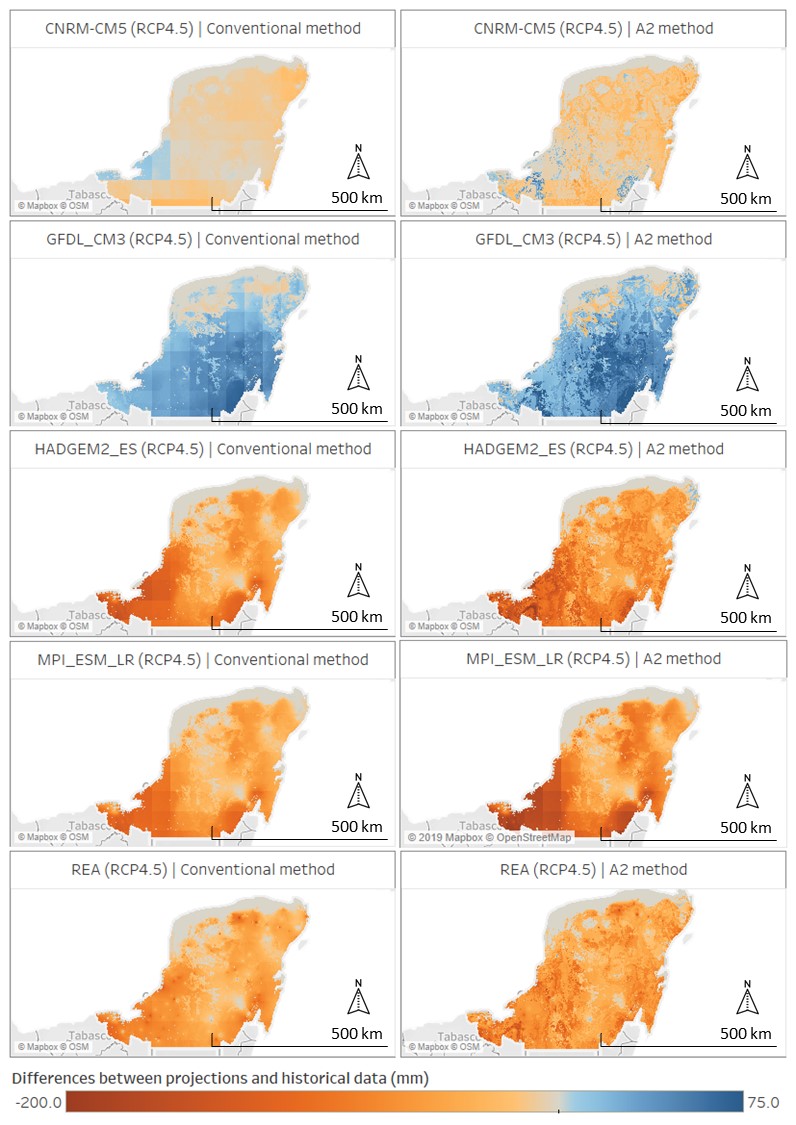 Figure S1.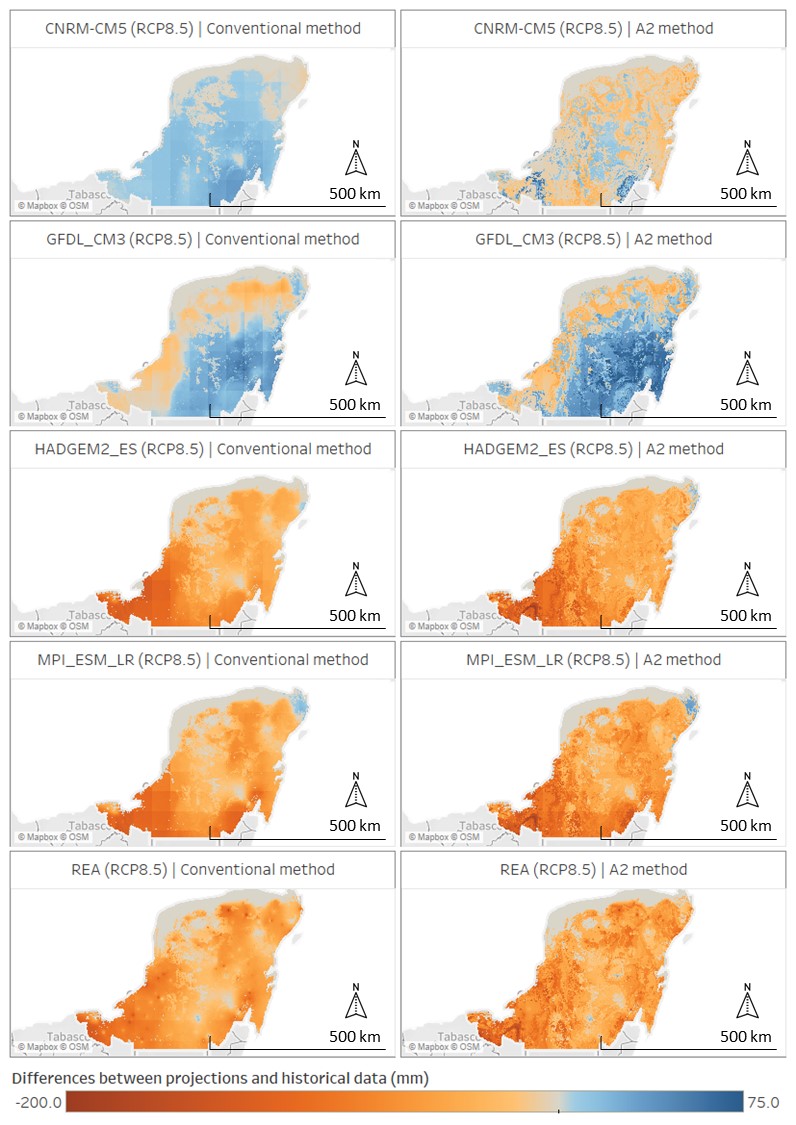 Figure S2.CODEDescription (in Spanish)Vegetation root depth category10101010304Agricultura de temporal permanenteModerate10101040102Agricultura de temporal anual y semipermanenteModerate10101040103Agricultura de temporal anual y permanenteModerate10101040104Agricultura de temporal anualModerate10101040203Agricultura de temporal semipermanente y permanenteModerate10101040204Agricultura de temporal semipermanenteModerate10102010304Agricultura de riego permanenteModerate10102040102Agricultura de riego anual y semipermanenteModerate10102040103Agricultura de riego anual y permanenteModerate10102040104Agricultura de riego anualModerate10102040203Agricultura de riego semipermanente y permanenteModerate10102040204Agricultura de riego semipermanenteModerate10103040102Agricultura de humedad anual y semipermanenteModerate10103040103Agricultura de humedad anual y permanenteModerate10103040104Agricultura de humedad anualModerate10201040304Pastizal cultivadoDeep10301030304Bosque cultivadoOrchard10401040000AcuícolaModerate20201010500Vegetación secundaria arbórea de bosque de encinoOrchard20201020600Vegetación secundaria arbustiva de bosque de encinoOrchard20401010400Selva alta perennifoliaMature forest20401020500Vegetación secundaria arbórea de selva alta perennifoliaOrchard20401020600Vegetación secundaria arbustiva de selva alta perennifoliaOrchard20402010400Selva alta subperennifoliaMature forest20402020400Vegetación secundaria herbácea de selva alta subperennifoliaOrchard20402020500Vegetación secundaria arbórea de selva alta subperennifoliaOrchard20402020600Vegetación secundaria arbustiva de selva alta subperennifoliaOrchard20404010400Selva mediana subperennifoliaMature forest20404020500Vegetación secundaria arbórea de selva mediana subperennifoliaOrchard20404020600Vegetación secundaria arbustiva de selva mediana subperennifoliaOrchard20404020700Vegetación secundaria herbácea de selva mediana subperennifoliaOrchard20405010400Selva baja perennifoliaOrchard20406010400Selva baja subperennifoliaOrchard20406020500Vegetación secundaria arbórea de selva baja subperennifoliaDeep20501010400Selva mediana subcaducifoliaOrchard20501020500Vegetación secundaria arbórea de selva mediana subcaducifoliaOrchard20501020600Vegetación secundaria arbustiva de selva mediana subcaducifoliaOrchard20501020700Vegetación secundaria herbácea de selva mediana subcaducifoliaOrchard20502010400Selva baja subcaducifoliaOrchard20502020500Vegetación secundaria arbórea de selva baja subcaducifoliaDeep20502020600Vegetación secundaria arbustiva de selva baja subcaducifoliaDeep20601010400Selva mediana caducifoliaMature forest20601020500Vegetación secundaria arbórea de selva mediana caducifoliaOrchard20601020600Vegetación secundaria arbustiva de selva mediana caducifoliaOrchard20601020700Vegetación secundaria herbácea de selva mediana caducifoliaOrchard20602010400Selva baja caducifoliaOrchard20602020500Vegetación secundaria arbórea de selva baja caducifoliaDeep20602020600Vegetación secundaria arbustiva de selva baja caducifoliaDeep20602020700Vegetación secundaria herbácea de selva baja caducifoliaDeep20701020500Vegetación secundaria arbórea de selva baja espinosa caducifoliaDeep20701020600Vegetación secundaria arbustiva de selva baja espinosa caducifoliaDeep20702010400Selva baja espinosa subperennifoliaDeep20702020500Vegetación secundaria arbórea de selva baja espinosa subperennifoliaDeep20702020600Vegetación secundaria arbustiva de selva baja espinosa subperennifoliaDeep20702020700Vegetación secundaria herbácea de selva baja espinosa subperennifoliaDeep20802010400Pastizal halófiloDeep20807010400SabanaDeep21001020500Vegetación secundaria arbórea de selva de galeríaOrchard21003010400ManglarModerate21003020500Vegetación secundaria arbórea de manglarOrchard21003020600Vegetación secundaria arbustiva de manglarOrchard21006030400PopalDeep21007030400TularDeep21008010400Vegetación de peténDeep21008020500Vegetación secundaria arbórea de vegetación de peténDeep21009010400Vegetación halófila hidrófilaModerate21102010400Vegetación de dunas costerasModerate21103010400Palmar naturalDeep21201030300Sin vegetación aparenteShallow21301030300Palmar inducidoDeep21302030300Pastizal inducidoDeep30000000030Desprovisto de vegetaciónShallow30000000031Cuerpo de aguaNone30000000032Asentamientos humanosModerate30000000033Zona urbanaModerate